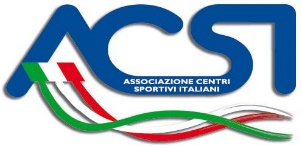 1 CAMPIONATO REGIONALE ACSI  (PD)Loc. Piombino Dese (PD)    24-25 Aprile 2017CAT. FEDERALI  -  SingoliSi prega fare l'iscrizione esclusivamente per ordine di CategoriaDichiaro che i sopra citati Atleti sono in regola con  prevista dalle norme di Legge e che la stessa è giacente presso  della Società.-Data_____________________	 IL DIRIGENTE RESPONSABILE					…………………………………………Cod. Società A.C.S.I.Cod. Società A.C.S.I.Cod. Società A.C.S.I.SOCIETA’ Dir. Resp.Dir. Resp.Cognome: Cognome: Cognome: Cognome: Cognome: Cognome: Cognome: Cognome: Cognome: Nome:MailMailCell.TecnicoTecnicoCognome:Cognome:Cognome:Cognome:Cognome:Cognome:Cognome:Cognome:Cognome:Nome:MailMailCell.Iscrizione  Iscrizione  Iscrizione Iscrizione Iscrizione Iscrizione Iscrizione Iscrizione Iscrizione Iscrizione Iscrizione N°CATEGORIACOGNOMENOMEMFANNOTESS.123456789101112131415161718192021222324252627282930